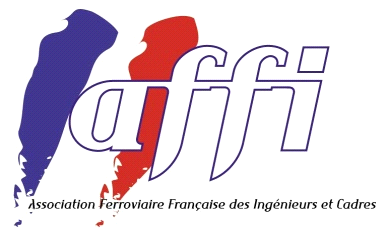 Adhésion 2024N°………/ 24Nom : .................................…… 		Prénom : ............................Date et lieu de naissance  : ...............................(Joindre une photo pour la carte de membre)Société (nom et adresse).....................................................................................................................………………………………………….. Fonction : .................................…………………………………….Tél. : ......................................…E-mail : …………………………Adresse personnelle...........................................................................................................................Tél. : ..............................……E-mail : ………………………Adresse de réception - des courriers : société ou perso*    ~ des mails : société ou perso** rayer la mention inutileMontant de la cotisation 2024 (cocher la case)	  54 €    ingénieur ou cadre de + 30 ans	  38 €    ingénieur ou cadre de 30 ans ou moins	  38 €   retraité	  27 €   étudiant       Gratuit élève d’un mastère en lien avec les transports                         ferroviaire ****Gratuité 1an après validation par le bureau, indiquer l’intitulé du mastère et le nom de l’école 	Chèque à l'ordre de AFFI :60 rue Anatole France – 92300 LEVALLOIS PERRET 	Virement, compte AFFI    (coordonnées bancaires à  demander par e-mail) 	Carte bancaire sur le site www.ingenieur-ferroviaire.net (après pré-inscription) Accusé de réception AFFI						L’adhérentDate et signature							Date et signatureMembres Partenaires : ALSTOM - ARCADIS – CERTIFER - FIF - FNTP – FRAMAFER – INGEROPGEISMAR - RATP - UDI - SNCF – SNCF RESEAU - SYSTRA Association sans but lucratif régie par la loi du 1er juillet 1901N° enregistrement : W751125439 - Siège social : 60 rue Anatole France 92300 LEVALLOIS PERRETE-mail : admin@ingenieur-ferroviaire.net - Site Internet : www.ingenieur-ferroviaire.net